Communal Ownership of Sports EquipmentorpusJCR 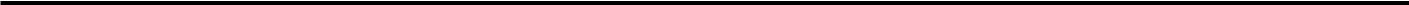 ports equipment purchased which can be used by multiple sports teams e.g. cones, balls, bibs, shall be communally owned by relevant teams in a shared storage facility accessible to the relevant sports captains. Exemptions to this policy are to be approved by the ommittee if sufficient justification for an exemption is provided.